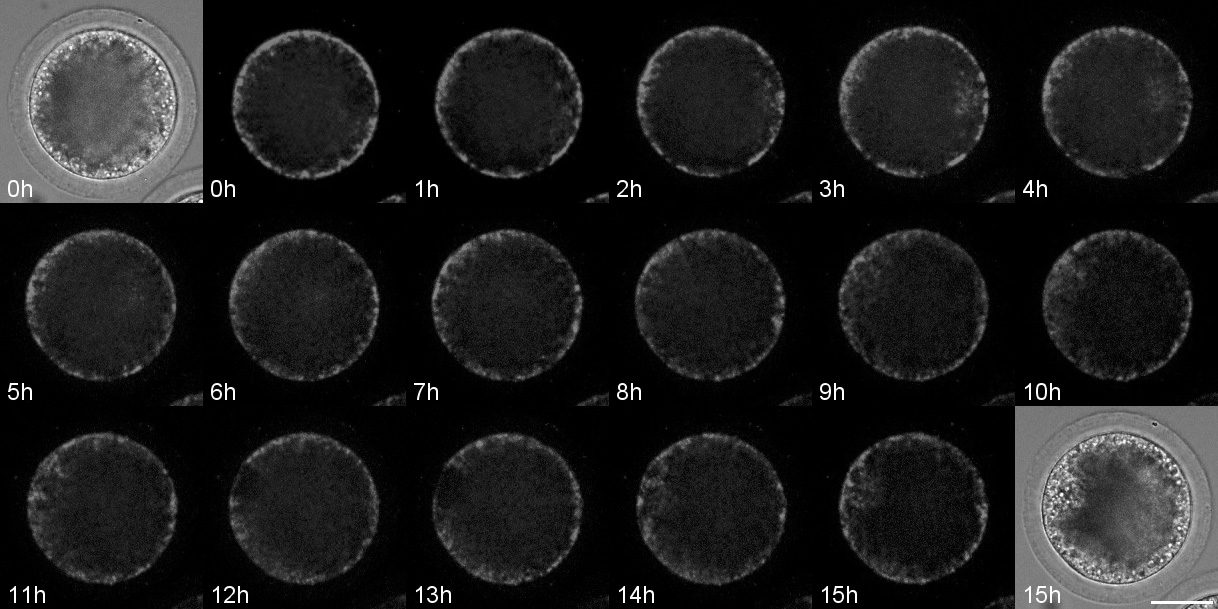 Fig. S1. Dynamic aspects of fluorescence-labeled mitochondria in porcine oocytesPorcine oocytes were incubated in 199 Hank’s salt containing 10 µM MTO at 37 °C for 30 min. Time-lapse cinematographic images of fluorescence-labeled mitochondria in oocytes were acquired at 37 °C for 15 h. Other conditions were as described in Materials and Methods. Bar = 50 µm.